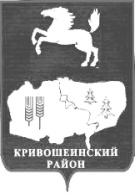 АДМИНИСТРАЦИЯ КРИВОШЕИНСКОГО РАЙОНА ПОСТАНОВЛЕНИЕ21.11.2017г. 											№ 547с. КривошеиноТомской областиО внесении изменений в Устав Муниципального бюджетного учреждения культуры «Кривошеинская межпоселенческая централизованная клубная система»В соответствии с Федеральным законом от 12.01.1996 № 7-ФЗ «О некоммерческих организациях», постановлением Администрации Кривошеинского района от 12.10.2011 № 615 «Об утверждении порядка создания, реорганизации, изменения типа и ликвидации муниципальных бюджетных, казенных, автономных учреждений муниципального образования Кривошеинский район, а также утверждения уставов муниципальных бюджетных, казенных, автономных учреждений муниципального образования Кривошеинский район и внесения в них изменений»,ПОСТАНОВЛЯЮ:Утвердить изменения в Устав Муниципального бюджетного учреждения культуры «Кривошеинская межпоселенческая централизованная клубная система» (далее МБУК «Кривошеинская МЦКС») согласно приложения к настоящему постановлению.Директору МБУК «Кривошеинская МЦКС» (Нестерова Т.И.) осуществить регистрацию изменений в Устав в установленном законом порядке.Настоящее постановление вступает в силу с даты его подписания.Настоящее постановление подлежит размещению в Сборнике нормативных актов Администрации Кривошеинского района и в сети «Интернет» на официальном сайте муниципального образования Кривошеинский район.Контроль за исполнением настоящего постановления возложить на Первого заместителя Главы Кривошеинского района. И.о.Главы Кривошеинского района					Д.В. СибиряковНестерова Т.И. 2-17-90Направлено:Управление финансовСибиряков Д.В.Администрация Кривошеинского районаПрокуратураМБУК "Кривошеинская МЦКС"Приложениек постановлению АдминистрацииКривошеинского районаот «21» ноября 2017г. № 547Изменения, вносимые в УставМуниципального бюджетного учреждения культуры «Кривошеинская межпоселенеская централизованная клубная система»Пункт 1.10. Устава МБУК «Кривошеинская МЦКС» изложить в следующей редакции:«1.10.  Учреждение по согласованию с Администрацией имеет право создавать филиалы, отделы, центры и открывать представительства в соответствии с законодательством Российской Федерации.»Пункт 2.5 Устава МБУК «Кривошеинская МЦКС» изложить в следующей редакции:	«2.5. 	Для достижения поставленных целей и задач Учреждение осуществляет следующие основные виды деятельности:анализ, планирование, организация деятельности клубных учреждений в целях реализации государственных стандартов в пределах своей компетенции; контроль эффективности работы учреждений культуры; организация сбора статистических показателей, характеризующих состояние сферы культуры и предоставление указанных данных организациям государственной власти в порядке, определенном нормативными документами;разработка и реализация планов, программ, грантов социально-культурного развития района;обеспечение информационных и методических услуг;обеспечение условий для сохранения нематериального культурного наследия;выставочная деятельность;обеспечение условий для социально-культурных инициатив населения;развитие сети учреждений культуры;организация подготовки и переподготовки кадров, квалификационная аттестация работников подведомственных учреждений культуры;организация участия творческих коллективов района в российских, региональных, областных, межрайонных, районных и других конкурсах, фестивалях, акциях;создает и организует работу кружков, студий, коллективов, клубов, курсов, любительских объединений и других клубных формирований по различным направлениям деятельности в зависимости от запросов населения, не противоречащих закону; осуществляет подготовку и проведение вечеров, театрализованных представлений, танцевально-развлекательных, театральных, литературно-художественных, выставочных, концертных, игровых программ, вечеров отдыха, тематических праздников, торжественных поздравлений, карнавалов, детских утренников, семейных праздников, обрядов, ритуалов, дискотек, ярмарок, выставок, спектаклей, конкурсов и других форм культурной деятельности; оказывает методическую и практическую помощь в разработке и осуществлении художественного оформления закрытых помещений, открытых площадок;методическая и исследовательская работа по продвижению казачьей культуры;организация и проведение православных казачьих праздников и обрядов.»